NolikumsAkcija „Cik ilgā laikā izaug Tavi salāti*?”
Akcijas „Cik ilgā laikā izaug Tavi salāti*?” nolikuma pielikumsDarba lapa(Tabulas ailītes  drīkst pagarināt.)1.Informācija par dalībniekiem:PĒTNIECĪBA2. Ierosināšana, problēmas izvirzīšana3. Sagatavošanās processBērnu darbībaProcesa novērojumsRezultātiIedvesmaihttp://www.eva.lv/?do=faq&lang=lv&section=Lapu_SAL%C4%80TU_audz%C4%93%C5%A1ana_70https://www.delfi.lv/majadarzs/pagalms/saknu-un-auglu-darzs/ka-izaudzet-svaigus-salatus-uz-palodzes.d?id=45711054MērķisVeicināt bērnu izpratni par pārtikas ceļu – kur iegūstam, cik daudz darba un līdzekļu nepieciešams tās ieguvei. Jāizvērtē cik daudz pārtikas tiek izmests, radot neapsaimniekojamus pārtikas atkritumus un izniekojot patērētos resursus ražošanas procesos. Līdz ar to saprotot, kā tiek ietekmēts planētas klimats – ražojot un audzējot produktus, tos iepakojot un pārvadājot, lai tie nokļūtu veikala plauktā un pēc tam pie pircēja - patērētāja. Ne vienmēr mums vajadzīgais ir jāpērk veikalā, mēs varam saražot paši – audzējot piemājas dārziņā vai mājās uz palodzes.OrganizatoriSIA “ZAAO” Dabas un tehnoloģiju parks “URDA” 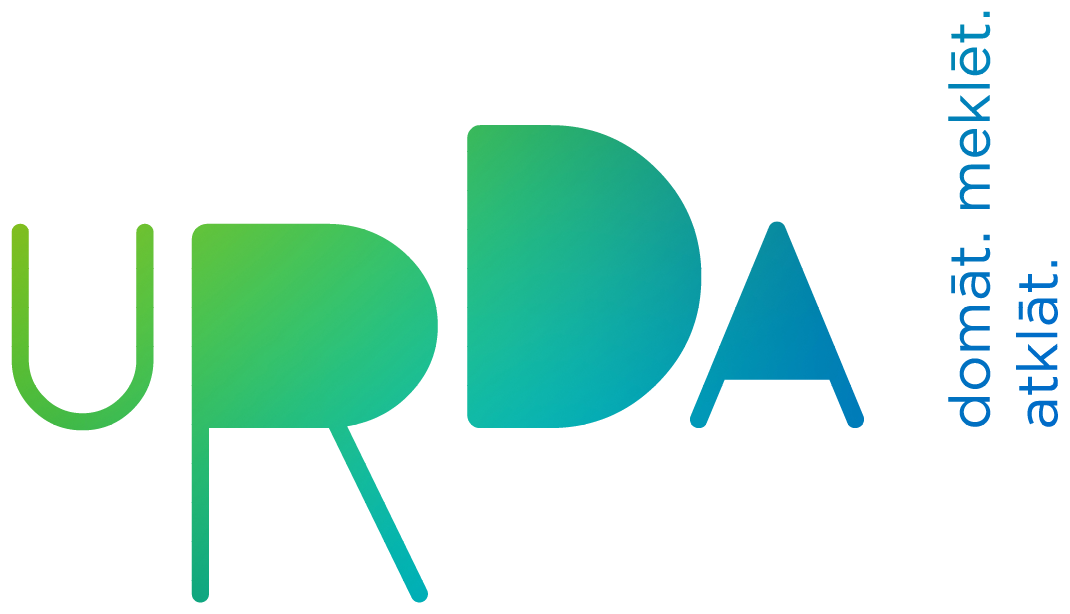 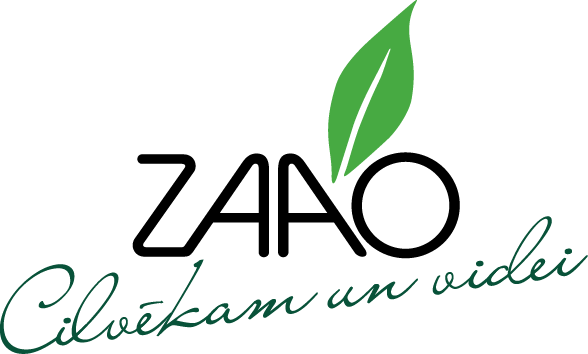 DalībniekiZAAO darbības reģiona/zonas (sk. karti: http://www.zaao.lv/lv/saturs/par-sia-zaao) pirmsskolām AprakstsAkcija aicina pirmsskolas pedagogus un pirmsskolēnus iesaistīties salātu dzīves cikla izzināšanā, sējot, pētot un vērojot, kā izaug pašu sētie salāti*.*Salāti - lapu salāti, kressalāti, biešu lapiņas, rukola, sinepju lapas u.tml.Veicamie uzdevumi:1.Veic darba lapās prasīto (sk. pielikumā darba lapas).2.Izglītības iestāde elektroniski iesūta ne vairāk kā 10 fotogrāfijas (JPEG formāts) vienkopus, izmantojot www.failiem.lv, uz e-pastu izglitiba@zaao.lv ar norādi akcija  „Cik ilgā laikā izaug Tavi salāti*?”Akcijas norises laiksNo 2020.gada 1. februāra līdz 30.aprīlim.Pieteikšanās akcijai līdz 2020.gada 1.februārim, aizpildot elektronisko pieteikuma formu http://www.urda.lv/lv/pieteiksanas-akcijam/5.Uzmanību!!!Piesakoties akcijai jānorāda izglītības iestādes nosaukums, kopējais iesaistīto dalībnieku skaits izglītības iestādē, kontaktpersona un kontaktinformācija (tālrunis, e-pasts).Vērtēšana un balvu fondsUzvarētājs tiks noteikts vietnē www.facebook.com/urda.lv/  un www.instagram.com/urda_dtp/. Divi vairāk “ielaikoto” jeb “patīk” sasniegušo attēlu autori saņems balvas.Balvas:1. vieta - apmaksāta izbraukuma nodarbība Dabas un tehnoloģiju parkā “URDA”;2.vieta - Skudras Urdas mācību nodarbība Jūsu pirmsskolas izglītības iestādē.!!! 
Balvas tiks pasniegtas SIA “ZAAO” vides izglītības noslēguma pasākumā 2020.gada 14.maijā Dabas un tehnoloģiju parkā “URDA”, Pārgaujas novadā.Papildus noteikumiKonkursa organizētājs patur tiesības mainīt konkursa nolikumu, ja rodas šāda nepieciešamība.Kontaktpersona Ieva Freimane-Mihailova, SIA “ZAAO”, Vides izglītības projektu vadītāja Tālr: 25459399, e-pasts: izglitiba@zaao.lv1.Izglītības iestādes nosaukums, adrese2. Kontaktpersona (pedagoga vārds, uzvārds)3. Kontaktinformācija (telefona nr., e-pasts)4. Grupiņas nosaukums. Bērnu skaits un vecums. Cik bērnu no visas grupiņas piedalās akcijā?Jautājums/ uzdevumsPašu izplānota un organizēta mācību ekskursija uz tuvējo veikalu, lai konstatētu, cik dažādi salāti un no kādām valstīm tie atvesti. Ir ziemas/pavasara sezona – dārzos vēl nekas neaug. Izrunāt – uzskatāmi demonstrēt, kā salāti atceļojuši no citām zemēm. Kādos un cik daudz iepakojumos salāti iepakoti. Mudināt bērnus plānot citus variantus, kā vēl iegūt salātus, neradot atkritumus.Apraksts:Kādas sēklas izvēlētas, kāpēc? 
(Pie atbilstošā ielikt X)Viena veidaVairāki veidiApraksts:Apraksts:Apraksts:Apraksts:Apraksts:Komposta izvēle. 
(Pie atbilstošā ielikt X)PirktsIegūts mājāsApraksts:Apraksts:Apraksts:Apraksts:Apraksts:Augu sēšana. (Pie atbilstošā ielikt X)Kopējs “dārziņš” Katram savs podiņš, trauciņšApraksts:Apraksts:Apraksts:Apraksts:Apraksts:“Trauks” audzēšanai. (Pie atbilstošā ielikt X)Pirkts jaunsLietots atkārtotiApraksts:Apraksts:Apraksts:Apraksts:Apraksts:Apsekošana (laistīšana – biežums; citas darbības)Apsekošana (laistīšana – biežums; citas darbības)Apsekošana (laistīšana – biežums; citas darbības)Apsekošana (laistīšana – biežums; citas darbības)Apsekošana (laistīšana – biežums; citas darbības)Apraksts:Apraksts:Apraksts:Apraksts:Apraksts:1. Ko bērni dara (vēro, mēra)?2. Kā iesaistās audzēšanas procesā? (piem., katram bērnam savs uzdevums, vai visi kopā dara)3. Pedagoga novērojumi par bērnu iesaisti un izpratniJautājums/ uzdevumsJautājums/ uzdevumsJautājums/ uzdevumsJautājums/ uzdevumsJautājums/ uzdevums1. Kad iesēts? Kur pods/podi turēti?1. Kad iesēts? Kur pods/podi turēti?1. Kad iesēts? Kur pods/podi turēti?1. Kad iesēts? Kur pods/podi turēti?1. Kad iesēts? Kur pods/podi turēti?2. Augšanas mērījumi. Atbilstošajā ierakstīts datums.Pirmie asniNovākšanaApraksts (Kad veikti mērījumi? Kā tie veikti?)Secinājumi:Apraksts (Kad veikti mērījumi? Kā tie veikti?)Secinājumi:Apraksts (Kad veikti mērījumi? Kā tie veikti?)Secinājumi:Apraksts (Kad veikti mērījumi? Kā tie veikti?)Secinājumi:Apraksts (Kad veikti mērījumi? Kā tie veikti?)Secinājumi:3. Cik ilgā laikā izauga salāti?3. Cik ilgā laikā izauga salāti?3. Cik ilgā laikā izauga salāti?3. Cik ilgā laikā izauga salāti?3. Cik ilgā laikā izauga salāti?4. Kurus salātus bērni ēd?4. Kurus salātus bērni ēd?4. Kurus salātus bērni ēd?4. Kurus salātus bērni ēd?4. Kurus salātus bērni ēd?5. Kas veselīgāks - savi audzēti vai veikala? Vai bērniem ir izpratne, no kurienes veikalu plauktā ir salāti?5. Kas veselīgāks - savi audzēti vai veikala? Vai bērniem ir izpratne, no kurienes veikalu plauktā ir salāti?5. Kas veselīgāks - savi audzēti vai veikala? Vai bērniem ir izpratne, no kurienes veikalu plauktā ir salāti?5. Kas veselīgāks - savi audzēti vai veikala? Vai bērniem ir izpratne, no kurienes veikalu plauktā ir salāti?5. Kas veselīgāks - savi audzēti vai veikala? Vai bērniem ir izpratne, no kurienes veikalu plauktā ir salāti?1. Kas palīdzēja veikt uzdevumu? 2. Kas bērniem vislabāk patika?3. Cik ilgā laikā var pats izaudzēt salātus?4. Vai piedalītos līdzīgās akcijās?5. Pašu iniciatīva